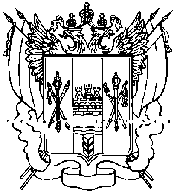 Администрация Киевского сельского поселенияПОСТАНОВЛЕНИЕ            18. 03. 2016 г                                                        № 47                                         с. КиевкаОб утверждении Порядка материальной и социальной поддержки добровольных пожарных Киевского сельского поселенияВ целях осуществления материальной и социальной поддержки добровольных пожарных, участвующих в профилактике и (или) тушении и проведении аварийно-спасательных работ, в соответствии с Федеральным законом от 06.05.2011 г. № 100-ФЗ «О добровольной пожарной охране»ПОСТАНОВЛЯЮ:1. Утвердить Порядок материальной и социальной поддержки добровольных пожарных Киевского сельского поселения (далее Порядок) согласно приложению.2.Сектору экономики и финансов Администрации Киевского сельского поселения при необходимости обеспечить финансирование мер материальной поддержки на расходы, установленные насточщим Порядком.3. Постановление вступает в силу со дня его официального опубликования (обнародования).4. Контроль за исполнением постановления оставляю за собой.Глава Киевскогосельского поселения                                                             Г.Г.ГоловченкоПриложение к постановлению Администрации Киевскогосельского поселенияот 18.03.2016 г. № 47ПОРЯДОКматериальной и социальной поддержки добровольных пожарныхКиевского сельского поселенияДобровольным пожарным Киевского сельского поселения могут предоставляться меры материальной и социальной поддержки, установленные настоящим Порядком и другими правовыми актами Администрации Киевского сельского поселения.Добровольным пожарным, зарегистрированным в реестре добровольных пожарных, принимающим активное участие в обеспечении пожарной безопасности и тушении пеожаров в составе добровольной пожарной охраны на территории Киевского селького поселения предусматриваетя:2.1 Ценный подарок в размере, не превышающем 300,00 рублей.2.2 Благодарственное письмо.3.Вышеперечисленные в пункте 2 меры материальной и социальной поддержки добровольному пожарному выделяются по распоряжению Главы Киевского сельского поселения.4. Основанием по оказанию мер материальной и социальной поддержки добровольному пожарному – участнику тушения пожаров и проведения аварийно-спасательных и других неотложных работ является:4.1 Реестр добровольных пожарных Киевского сельского поселения.4.2 Ходатайство Главы Киевского сельского поселения – председателя комиссии по чрезвычайным ситуациям и пожарной безопасности об оказании материальной и социальной поддержки добровольному пожарному.4.3 Решение (протокол) комиссии по чрезвычайным ситуациям и пожарной безопасности Киевского сельского поселения о возможности осуществления мер материальной и социальной поддержки добровольному пожарному.5. Меры материальной и социальной поддержки, установленные настоящим Порядком распространяются на граждан, зарегистрированных в реестре добровольных пожарных не менне одного года.6. В течение одного года возможна материальная и социальная поддержка не более 3 добровольных пожарных.